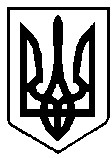 ВАРАСЬКА МІСЬКА РАДА 30 сесія  VIII скликання Р І Ш Е Н Н Я 09.02.2023 року                                м.Вараш                           №1800-РР-VIII Про внесення змін до рішення  міської ради від 15.12.2020 року №52 «Про затвердження переліку  підприємств, установ, організацій, що надають соціально важливі послуги населенню» З метою врегулювання правових, економічних та організаційних відносин, пов’язаних з орендою майна, що перебуває в комунальній власності, відповідно до абзацу 5 пункту 2 статті 18 Закону України «Про оренду державного та комунального майна», Порядку передачі в оренду державного та комунального майна, затвердженого постановою Кабінету Міністрів України від 03 червня 2020 року № 483, керуючись статтею 25, частиною п’ятою статті 60 Закону України «Про місцеве самоврядування», Вараська міська рада ВИРІШИЛА: Внести зміни до рішення міської ради від 15 грудня 2020 року №52 «Про затвердження переліку підприємств, установ, організацій, що надають соціально важливі послуги населенню», а саме: додаток до рішення викласти в новій редакції №4320-ПЕ-15-23 (додається). Контроль за виконанням рішення покласти на заступника міського голови з питань діяльності виконавчих органів ради Ігоря Воскобойника та на постійну депутатську комісію з питань комунального майна, житлової політики, інфраструктури та благоустрою. Міський  голова                                                                    Олександр МЕНЗУЛ 